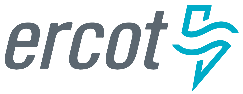 December 2023 ERCOT Monthly Operations Report Public
Reliability and Operations Subcommittee Meeting February 08, 2024Table of Contents1.	Report Highlights	22.	Frequency Control	32.1.	Frequency Events	32.2.	ERCOT Contingency Reserve Events	42.3.	Responsive Reserve Events	42.4.	Load Resource Events	43.	Reliability Unit Commitment	44.	IRR, Wind, and Solar Generation as a Percent of Load	55.	Largest Net-Load Ramps	66.	Congestion Analysis	76.1.	Notable Constraints	76.2.	Generic Transmission Constraint Congestion	106.3.	Manual Overrides	106.4.	Congestion Costs for Calendar Year 2023	107.	System Events	127.1.	ERCOT Peak Load	127.2.	Load Shed Events	127.3.	Stability Events	127.4.	Notable PMU Events	127.5.	DC Tie Curtailment	127.6.	TRE/DOE Reportable Events	127.7.	New/Updated Constraint Management Plans	127.8.	New/Modified/Removed RAS	137.9.	New Procedures/Forms/Operating Bulletins	138.	Emergency Conditions	138.1.	OCNs	138.2.	Advisories	138.3.	Watches	138.4.	Emergency Notices	139.	Application Performance	149.1.	TSAT/VSAT Performance Issues	149.2.	Communication Issues	149.3.	Market System Issues	1410.	Model Updates	14Appendix A: Real-Time Constraints	17Report HighlightsThe unofficial ERCOT peak demand was 56,976 MW for the month of December on 12/11/2023 HE 8:00; this was 17,549 MW less than the previous December record of 74,427 MW set on 12/23/2022 HE 8:00, and 28,488 MW less than the previous all-time record of 85,464 MW set on 8/10/2023 HE 18:00.There was 1 frequency event. There were no Watches for the month of December.There was 1 Advisory for geomagnetic disturbance K7.There were no Media Appeal’s through public news media.1 OCN for the PANHANDLE IROL due to planned outage and topology change.There was 1 HRUC commitment.There were 18 days congestion on Valley Export GTC, 19 days on North Edinburg to Lobo GTC, 20 days on Panhandle GTC, 13 days on West Texas Export GTC, 8 days on Nelson Sharpe to Rio Hondo GTC, 1 day on Hamilton GTC, 5 days on East Texas GTC, 9 days on Zapata Starr GTC, 1 day on the McCamey GTC, and 1 day in the Redtap GTC. There was no activity on the remaining GTCs during the month.Frequency ControlFrequency EventsThe ERCOT Interconnection experienced 1 frequency event, which resulted from units tripping. The event duration was 00:06:09.A summary of the frequency events is provided below. The reported frequency events meet one of the following criteria: Delta Frequency is 60 mHz or greater; the MW loss is 350 MW or greater; resource trip event triggered ECRS deployment. Frequency events that have been identified as Frequency Measurable Events (FME) for purposes of BAL-001-TRE-2 analysis are highlighted in blue. When analyzing frequency events, ERCOT evaluates PMU data according to industry standards. Events with an oscillating frequency of less than 1 Hz are inter-area, while higher frequencies indicate local events. Industry standards specify that damping ratio for inter-area oscillations should be 3.0% or greater. For the frequency events listed below, the ERCOT system met these standards and transitioned well after each disturbance. In the case of negative delta frequency, the MW Loss column could refer to load loss.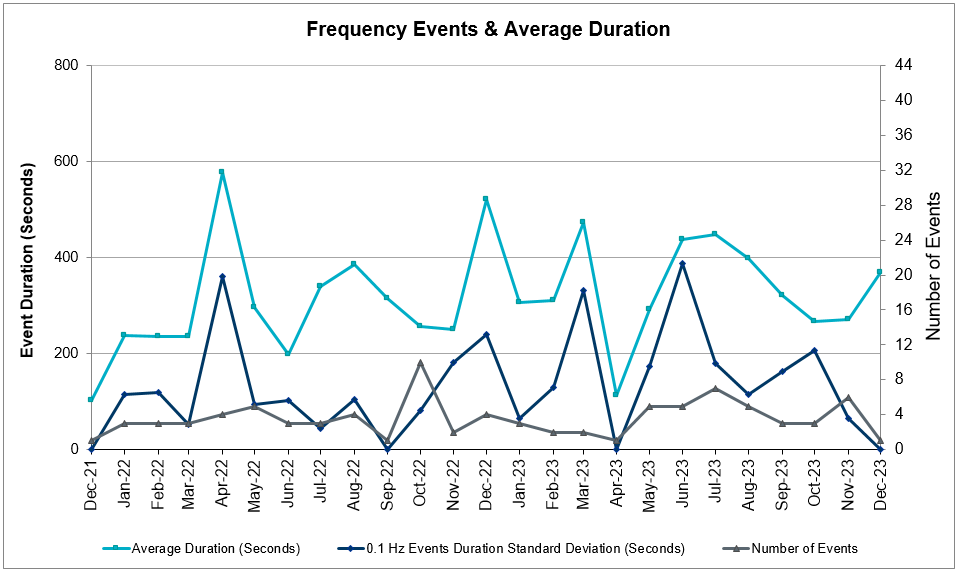 (Note: All data on this graph encompasses frequency event analysis based on BAL-001-TRE-2.)ERCOT Contingency Reserve EventsThere was 1 event where ERCOT Contingency Reserve MWs were released to SCED. The events highlighted in blue were related to frequency events reported in Section 2.1 above.Responsive Reserve EventsThere were 0 events where Responsive Reserve MWs were released to SCED. Load Resource EventsNone.Reliability Unit CommitmentERCOT reports on Reliability Unit Commitments (RUC) monthly. Commitments are reported grouped by operating day and weather zone. The total number of hours committed is the sum of the hours for all the units in the specified region. Additional information on RUC commitments can be found on the MIS secure site at Grid  Generation  Reliability Unit Commitment.There were no DRUC commitments.There was 1 HRUC commitments.IRR, Wind, and Solar Generation as a Percent of LoadThe graph below shows the maximum, minimum and average aggregate solar, wind and IRR output as a percentage of total ERCOT load when evaluated as 10-minute averaged intervals, over the past 13 months. Current wind and solar generation and penetration records are listed in the footnote below. Maximum IRR penetration for the month was 64.83% on 12/07/2023 interval ending 11:50 and minimum IRR penetration for the month was 2.76% on 12/25/2023 interval ending 20:10.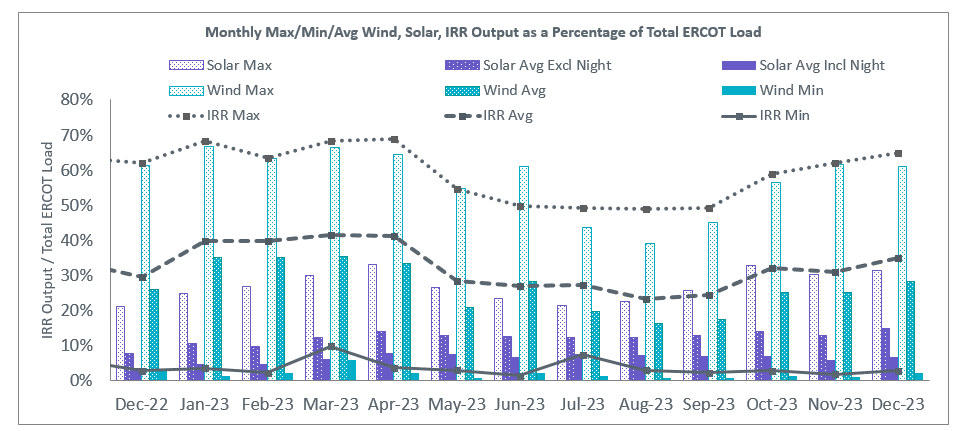 During the hour of peak load for the month, hourly integrated wind generation was 10,230 MW and solar generation was 602 MW. The graph below shows the wind and solar penetration percentage during the hour of the peak load in the last 13 months.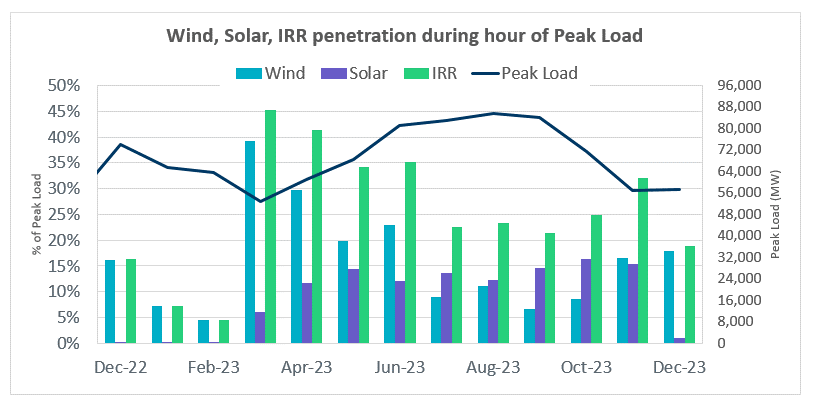 Lastly, the graph below shows the minimum wind, solar and IRR output during the peak load hour as a percentage of the daily peak load for every day in the month.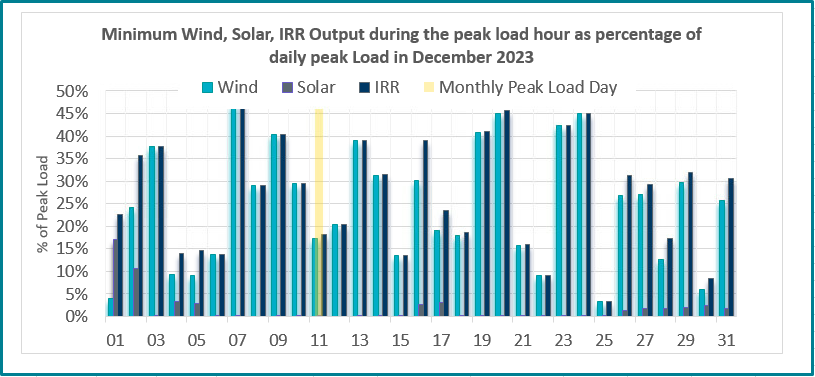 Largest Net-Load RampsThe net-load ramp is defined as the change in net-load (load minus wind and PVGR generation) during the defined time horizon. Such a variation in net-load needs to be accommodated in grid operations to ensure that the reliability of the grid is satisfactorily maintained. The largest net-load ramp during 5-min, 10-min, 15-min, 30-min and 60-min in December 2023 is 1512 MW, 2841 MW, 3903 MW, 6762 MW, and 13703 MW, respectively. The comparison with respect to the historical values is given in the table below.Congestion AnalysisNotable ConstraintsNodal protocol section 3.20 specifies that ERCOT shall identify transmission constraints that are binding in Real-Time three or more Operating Days within a calendar month. As part of this process, ERCOT reports congestion that meets this criterion to ROS. In addition, ERCOT also highlights notable constraints that have an estimated congestion rent exceeding $1,000,000 for a calendar month. These constraints are detailed in the table below, including approved transmission upgrades from TPIT that may provide some congestion relief based on ERCOT’s engineering judgement. Rows highlighted in blue indicate the congestion was affected by one or more outages. For a list of all constraints activated in SCED, please see Appendix A at the end of this report.Generic Transmission Constraint CongestionThere were 18 days congestion on Valley Export GTC, 19 days on North Edinburg to Lobo GTC, 20 days on Panhandle GTC, 13 days on West Texas Export GTC, 8 days on Nelson Sharpe to Rio Hondo GTC, 1 day on Hamilton GTC, 5 days on East Texas GTC, 9 days on Zapata Starr GTC, 1 day on the McCamey GTC, and 1 day in the Redtap GTC. There was no activity on the remaining GTCs during the month. Note: This is how many times a constraint has been activated to avoid exceeding a GTC limit, it does not imply an exceedance of the GTC occurred or that the GTC was binding.Manual OverridesThere were no overrides for the month of December.Congestion Costs for Calendar Year 2023The following table represents the top twenty active constraints for the calendar year based on the estimated congestion rent attributed to the congestion. ERCOT updates this list on a monthly basis.System EventsERCOT Peak LoadThe unofficial ERCOT peak load for the month was 56,976 MW and occurred on 12/11/2023, during hour ending 08:00.Load Shed EventsNone.Stability EventsNone.Notable PMU EventsERCOT analyzes PMU data for any significant system disturbances that do not fall into the Frequency Events category reported in section 2.1. The results are summarized in this section once the analysis has been completed.There were no PMU events outside of those reported in section 2.1.DC Tie CurtailmentNone.TRE/DOE Reportable EventsAEN Submitted a DOE-417 For 12/12/2023 System Report: Damage or destruction of a FacilityOncor Submitted a EOP-004-4 For 12/12/2023 Damage or destruction of its Facility Oncor Submitted a DOE-417 For 12/12/2023 Damage or destruction of its Facility LCRA Submitted a DOE-417 For 12/30/2023 System Report - Physical threat to its Facility  New/Updated Constraint Management PlansNoneNew/Modified/Removed RASNone.New Procedures/Forms/Operating BulletinsEmergency ConditionsOCNsAdvisoriesWatchesNone.Emergency NoticesNone.Application PerformanceTSAT/VSAT Performance IssuesNoneCommunication IssuesNone.Market System IssuesNone.Model UpdatesThe Downstream Production Change (DPC) process allows ERCOT to make changes in the one-line Network Operations Model without loading a completely new model.  The purpose of this process is to allow for reliable grid operations as system conditions change between designated Network Operations Model database loads.  The DPC process is limited in scope to just those items listed below, with equipment ratings updates being the most common.  ERCOT has seen a rise in the use of the DPC process to make on-line updates to the Network Operations Model in recent years, instead of through the standard Network Operations Model Change Request process.Static Line ratings (Interim Update)Dynamic Line ratings (non-Interim Update)Autotransformer ratings (non-Interim Update)Breaker and Switch Normal status (Interim Update)Contingency Definitions (Interim Update)RAP and RAS changes or additions (Interim Update)Net Dependable and Reactive Capability (NDCRC) values (Interim Update)Impedance Updates (non-Interim)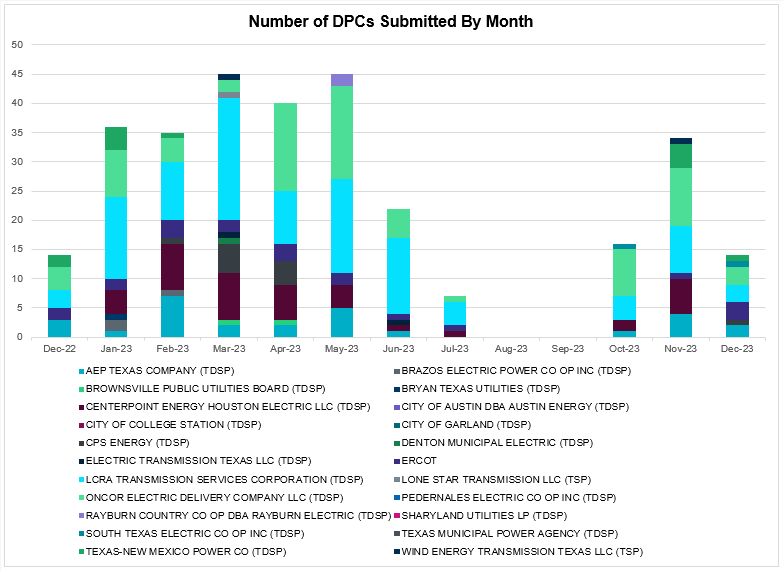 Appendix A: Real-Time ConstraintsThe following is a complete list of constraints activated in SCED. Full contingency descriptions can be found in the Standard Contingencies List located on the MIS secure site at Grid  Generation  Reliability Unit Commitment.Date and TimeDelta FrequencyMax/Min FrequencyDuration of EventPMU Data PMU Data MW LossLoadIRRInertiaDate and Time(Hz)(Hz)Duration of EventOscillation Mode (Hz)Damping RatioMW Loss(MW)% (GW-s)12/14/2023 19:29:320.07359.89000:06:090.796%56547,49936%239,607Date and Time Released to SCEDDate and Time RecalledDuration of EventMaximum MWs ReleasedComments12/14/2023 19:2912/14/2023 19:360:06:56805.4Unit TripDate and Time Released to SCEDDate and Time RecalledDuration of EventMaximum MWs ReleasedCommentsN/AN/AN/AN/AN/AResource Location# of ResourcesOperating DayTotal # of Hours Committed Total MWhs Reason for CommitmentFAR_WEST112/20/202372,386DCONLNG5Month and Year5 min10 min15 min30 min60 minDecember 20141,014 MW1,689 MW2,112 MW3,034 MW5,296 MWDecember 2015962 MW1,637 MW1,995 MW3,241 MW5,516 MWDecember 2016857 MW1,404 MW1,827 MW3,166 MW5,866 MWDecember 2017964 MW1,581 MW2,078 MW3,393 MW5,708 MWDecember 2018923 MW1,553 MW2,148 MW4,109 MW7,218 MWDecember 20191,014 MW1,689 MW2,112 MW3,034 MW5,296 MWDecember 20201,083 MW1,780 MW2,479 MW5,882 MW10,364 MWDecember 2021933 MW1,518 MW2,154 MW4,103 MW7,128 MWDecember 20221,138 MW1,981 MW2,841 MW5,459 MW10,490 MWDecember 20231,512 MW12/29/23(IE 17:02)2,841 MW12/29/23  (IE 17:05)3,903 MW 12/29/23(IE 17:10)6,762 MW12/29/23  (IE 17:11)13,703 MW12/29/23  (IE 17:17)All months in 2014-20232,789 MW10/16/23(IE 11:56)3,018 MW10/11/23(IE 11:12)4,023 MW10/11/23(IE 11:17)7,209 MW10/04/23(IE 12:07)13,703 MW12/29/23 (IE 17:17)Contingency NameOverloaded Element# of Days Constraint BindingCongestion RentTransmission ProjectDMGSBTR56036__A18$27,074,749.37BASE CASEWESTEX10$13,083,047.32DCONLNG5HARGRO_TWINBU1_15$12,493,924.49DCONLNG56095__D10$12,154,368.33SBAKCED5HARGRO_TWINBU1_114$10,736,020.90DCONLNG56471__C7$8,901,180.76DCONLNG515060__B4$3,468,125.96BASE CASEEASTEX4$3,077,200.44XFOW58CATARI_PILONC1_19$2,490,366.32AEP_TCC_AshertontoPiloncillo138kVLine_rebuild (73100)DCHBJO25CBY_AT32$2,246,747.71SBWDDBM5LPLNW_LPLMD_13$2,213,413.63DMGSBIT56036__A10$1,923,989.37DSWECCR56036__A4$1,871,008.62DFOWSMG5CATARI_PILONC1_111$1,585,156.00SW_GODE515060__B5$1,433,721.39BASE CASENE_LOB15$1,369,167.24The Lower Rio Grande Valley (LRGV) System Enhancement Project (21RPG017) will improve the NorthEd_LoboGTC to support up to 80% of total wind and solar generation capacity in the LRGV area.DCONLNG514040__A7$1,364,835.37Oncor_FW_45640_Spraberry - Polecat Creek 138 kV Line (23RPG009, 45640)SCARFRI8ATSO_SONR1_18$1,283,381.62SCEDHI_5HARGRO_TWINBU1_18$1,167,450.28MNOESGT5HARGRO_TWINBU1_13$1,127,930.19MFOWLOB5CATARI_PILONC1_16$1,047,867.81AEP_TCC_AshertontoPiloncillo138kVLine_rebuild (73100)BASE CASEPNHNDL13$1,017,472.76DBIGSCH5BAKRFLD_CEDCAN_13$808,066.62SBWDDBM5LPLMK_LPLNE_14$771,421.33SCRMSAR8CONCHO_VRBS1_16$564,883.89MHARNED5BURNS_RIOHONDO_14$557,201.25STEC_71930_RioHondo_Burns_Upgrade (71930), STEC_71926_Burns_Heidelberg_Upgrade (71926), STEC_71928_Heidelberg_AEPWeslaco_Upgrade (71928)DBIGKEN5CARVER_TINSLE1_14$465,479.64AEP_TCC_RebuildCarver-Maxwell (22RPG042, 52070)SCOLBAL8CONAN_SANA1_13$431,914.48DBIGKEN5HAMILT_MAXWEL1_110$423,102.22DSALKLN5630__B4$412,150.07BASE CASEVALEXP16$409,866.11The Lower Rio Grande Valley (LRGV) System Enhancement Project (21RPG017) will improve but not eliminate the need for this GTC.DKOCNUE8MCKENZ_WESTSI1_17$387,155.45SBRAUVA8HAMILT_MAVERI1_19$367,474.56SNOECED5HARGRO_TWINBU1_14$346,329.43SGRICOL5PAWNEE_TANGO1_13$333,481.17DFOWSMG5LARDVN_LASCRU1_14$279,277.54DCONLNG515060__A3$221,548.93DSALHUT51710__C3$206,213.22DMGSCON56471__C3$187,127.16DBIGKEN5TREADW_YELWJC1_16$182,413.67SKLNSAL5271__A3$141,875.53DBIGKEN5HAMILT_MAVERI1_14$86,762.09SBRAUVA8ESCOND_GANSO1_14$85,012.63AEP_TCC_Escondido - Ganso 138 kV Line Rebuild (55624)BASE CASENELRIO6$84,158.79The Lower Rio Grande Valley (LRGV) System Enhancement Project (21RPG017) will cause there to be no stability constraint for NelsonSharpe_RioHondoGTC under normal conditions.BASE CASEZAPSTR5$30,273.48SNICBLU8ABNTHW_CALLAH1_13$21,788.79SNATBEA86144__A4$11,475.48SMADSAP8MADDUX_SAPOWE2_14$6,179.34MFOWLOB5LARDVN_LASCRU1_13$5,531.27SWALWLN8SWI_OLIN_13$3,439.19ContingencyOverloaded Element# of 5-min SCEDEstimated Congestion Rent (2023)Elmcreek-Sanmigl 345kVPawnee Switching Station - Calaveras 345kV10,212$165,191,719.27MGSES TO CCRSW 345 AND BTRCK TO MGSES 345 DBLCKTTonkawa Switch - Morgan Creek Ses 345kV13,634$110,893,694.49BasecaseWESTEX GTC21,274$92,006,191.94TWR(345) WAP-WLF64 & WAP-WLY72South Texas Project - Wa Parish 345kV5,163$89,574,495.11MAN_DBL_MDSSW-ODEHB_and_CONSW-QALSW_345kV_DBLCKTMidessa South Sw 138kV11,605$79,014,288.16BasecaseNE_LOB GTC41,396$71,097,931.44BEVO to BEVO LIN 1Hamilton Road - Maverick 138kV7,602$52,011,887.52Rattlesnake Rd Switch to LAKE CREEK SES LIN _ASt Johns Switch - Jewett 345kV4,881$45,754,231.09SKYWEST to SKYWEST LIN 1Consavvy Switch - Cottonfield Sub 138kV2,909$45,341,291.63CONSW-MGSES_and_CONSW-LNGSW_345kV_DBLCKTLamesa - Jim Payne Poi 138kV7,743$43,458,873.37SKYWEST to SKYWEST LIN 1South Midland - Consavvy Switch 138kV10,282$41,928,489.30HICKS SWITCH to HICKS SWITCH LIN _AHicks Switch - Alliance 345kV2,814$40,032,160.11SALSW - HUTTO 345KVBell County - Salado Switch 138kV4,911$37,802,066.93BLACKWATER DRAW SWITCH to DOUBLE MOUNTAIN SWITCH LIN 1Mackenzie Substation - Northeast Substation 115kV10,663$34,942,811.08BasecasePNHNDL GTC15,085$34,642,832.42TWR(345) WAP-WLF64 & CCK-WLY72South Texas Project - Wa Parish 345kV4,025$34,465,421.37Austro-Daffin&Dunlap-Decker 138kVSim Gideon - Bastrop City 138kV2,244$28,796,696.82DMTSW TO SCOSW 345 DBLCKTKnapp - Scurry Chevron 138kV10,898$28,124,431.10Manual_SGL_CONSW-MDSSW_345kV_SglCktQuail Switch - Odessa Ehv Switch 345kV3,594$26,545,479.50Manual dbl ckt for NEDIN-BONILLA 345kV & RIOH-PRIM138kVBurns Sub - Rio Hondo 138kV11,577$25,185,694.52DateSubjectBulletin No.12/28/2023DC Tie V1 Rev 751118 12/28/2023Real Time Desk V1 Rev 921119 12/28/2023Reliability Risk Desk Operating Procedure V1 Rev 341120 12/28/2023Reliability Unit Commitment V1 Rev 751121 12/28/2023Resource Desk V1 Rev 791122 12/28/2023Scripts V1 Rev 541123 12/28/2023Shift Supervisor Desk V1 Rev 931124 12/28/2023Transmission and Security Desk V1 Rev 1051125Date and TimeMessageDec 06, 2023 09:37 CPTERCOT issued an OCN for PANHANDLE IROL due to planned outage and topology change.Date and TimeMessageDec 01, 2023 05:43CPTERCOT issued an Advisory for geomagnetic disturbance of K-7.Transmission OperatorNumber of DPCsAEP TEXAS COMPANY (TDSP)2BRAZOS ELECTRIC POWER CO OP INC (TDSP)0BROWNSVILLE PUBLIC UTILITIES BOARD (TDSP)0BRYAN TEXAS UTILITIES (TDSP)0CENTERPOINT ENERGY HOUSTON ELECTRIC LLC (TDSP)0CITY OF AUSTIN DBA AUSTIN ENERGY (TDSP)0CITY OF COLLEGE STATION (TDSP)0CITY OF GARLAND (TDSP)0CPS ENERGY (TDSP)1DENTON MUNICIPAL ELECTRIC (TDSP)0ELECTRIC TRANSMISSION TEXAS LLC (TDSP)0ERCOT3LCRA TRANSMISSION SERVICES CORPORATION (TDSP)3LONE STAR TRANSMISSION LLC (TSP)0ONCOR ELECTRIC DELIVERY COMPANY LLC (TDSP)3PEDERNALES ELECTRIC CO OP INC (TDSP)0RAYBURN COUNTRY CO OP DBA RAYBURN ELECTRIC (TDSP)0SHARYLAND UTILITIES LP (TDSP)0SOUTH TEXAS ELECTRIC CO OP INC (TDSP)1TEXAS MUNICIPAL POWER AGENCY (TDSP)0TEXAS-NEW MEXICO POWER CO (TDSP)1WIND ENERGY TRANSMISSION TEXAS LLC (TSP)0YearMonth of the YearContingency NameOverloaded ElementFrom StationTo StationCount of Days202312BASE CASEPNHNDLn/an/a20202312DMGSBTR56036__ATKWSWMGSES20202312DMGSBIT56036__ATKWSWMGSES19202312BASE CASENE_LOBn/an/a18202312BASE CASEVALEXPn/an/a17202312SBAKCED5HARGRO_TWINBU1_1TWINBUHARGROVE15202312DCONLNG56095__DLMESAJPPOI14202312SW_GODE515060__BVEALMOORKOCHTAP14202312SCARFRI8ATSO_SONR1_1SONRATSO14202312BASE CASEWESTEXn/an/a13202312SCEDHI_5HARGRO_TWINBU1_1TWINBUHARGROVE13202312DCONLNG514040__APCTSWDEWTP13202312DSWECCR56036__ATKWSWMGSES12202312DFOWSMG5CATARI_PILONC1_1CATARINAPILONCIL12202312DFOWSMG5CATARI_PILONC1_1PILONCILCATARINA12202312DBIGKEN5HAMILT_MAXWEL1_1MAXWELLHAMILTON11202312XFOW58CATARI_PILONC1_1PILONCILCATARINA11202312DCONLNG56471__CMGSESNAVIG10202312SBRAUVA8HAMILT_MAVERI1_1HAMILTONMAVERICK9202312SNOECED5HARGRO_TWINBU1_1TWINBUHARGROVE9202312DMGSCON56471__CMGSESNAVIG9202312DCONLNG515060__BVEALMOORKOCHTAP8202312SCRMSAR8CONCHO_VRBS1_1CONCHOVRBS8202312MNOESGT5HARGRO_TWINBU1_1TWINBUHARGROVE8202312BASE CASEZAPSTRn/an/a8202312DCONLNG5HARGRO_TWINBU1_1TWINBUHARGROVE7202312DKOCNUE8MCKENZ_WESTSI1_1WESTSIDEMCKENZIE7202312BASE CASENELRIOn/an/a7202312DNOECED5HARGRO_TWINBU1_1TWINBUHARGROVE7202312MFOWLOB5CATARI_PILONC1_1PILONCILCATARINA7202312DSALKLN5630__BKLNSWHHSTH7202312DBIGKEN5TREADW_YELWJC1_1TREADWELYELWJCKT7202312SNATBEA86144__ABSPRWSTASW6202312SMADSAP8MADDUX_SAPOWE2_1MADDUXSAPOWER6202312DFOWSMG5LARDVN_LASCRU1_1LARDVNTHLASCRUCE6202312SKEYWLV815060__BVEALMOORKOCHTAP5202312DCONLNG56046__AMGSESFLCNS5202312DBIGKEN5HAMILT_MAVERI1_1MAVERICKHAMILTON5202312BASE CASEEASTEXn/an/a5202312SBTPBNT8MYRA_VAL_1MYRAVALYVIEW5202312DBIGKEN5HAMILT_MAVERI1_1HAMILTONMAVERICK5202312SBWDDBM5LPLMK_LPLNE_1LPLMKLPLNE5202312DBIGKEN5CARVER_TINSLE1_1CARVERTINSLEY4202312DCONLNG515060__AKOCHTAPBUZSW4202312SKLNSAL5271__AKLNSWSALSW4202312SGRICOL5PAWNEE_TANGO1_1TANGOPAWNEE4202312MHARNED5BURNS_RIOHONDO_1RIOHONDOMV_BURNS4202312BASE CASERANDAD_ZAPATA1_1RANDADOZAPATA4202312SNICBLU8ABNTHW_CALLAH1_1CALLAHANABNTHWST4202312SILLFTL8HAMILT_MAXWEL1_1MAXWELLHAMILTON4202312SEL_ARR8BLESSI_PAVLOV1_1BLESSINGPAVLOV4202312SBRAPIN8HAMILT_MAVERI1_1MAVERICKHAMILTON4202312XFOW58LARDVN_LASCRU1_1LARDVNTHLASCRUCE4202312DFOWSMG5ASHERT_CATARI1_1CATARINAASHERTON4202312DCHBJO25CBY_AT3CBYCBY4202312SBRAUVA8ESCOND_GANSO1_1GANSOESCONDID4202312SBRAPIN8HAMILT_MAVERI1_1HAMILTONMAVERICK4202312BASE CASERANDAD_ZAPATA1_1ZAPATARANDADO4202312DBIGSCH5HARGRO_TWINBU1_1TWINBUHARGROVE4202312XBOM3586558__BFSHSWWFALS3202312DELMSAN5PAWNEE_SPRUCE_1PAWNEECALAVERS3202312DBIGKEN5ESCOND_GANSO1_1ESCONDIDGANSO3202312DBIGKEN5ESCOND_GANSO1_1GANSOESCONDID3202312DBIGSCH5BAKRFLD_CEDCAN_1CEDACABAKESW3202312SCOLBAL8CONAN_SANA1_1SANA_TAPCONAN3202312SRT2WC8G138_15_1WCOLLOCLANGLETON3202312MSGTSCH5HARGRO_TWINBU1_1TWINBUHARGROVE3202312SWALWLN8SWI_OLIN_1OLINGRSWINDELL3202312DSALHUT51710__CBELCNTYSALSW3202312MFOWLOB5LARDVN_LASCRU1_1LARDVNTHLASCRUCE3202312SBWDDBM5LPLNW_LPLMD_1LPLNWLPLMD3202312SW_GODE515060__AKOCHTAPBUZSW3202312XFOW58ASHERT_CATARI1_1CATARINAASHERTON3202312DCHBJO25CBY_AT3LCBYCBY3202312DMTSCOS56437__FSCRCVKNAPP3202312SBONNED5BURNS_RIOHONDO_1RIOHONDOMV_BURNS3202312XFOW58ASHERT_CATARI1_1ASHERTONCATARINA3202312SFORYEL8HEXT_YELWJC1_1YELWJCKTHEXT3202312DKOCNUE8CHAMPL_WEIL_T1_1WEIL_TRCCHAMPLIN3202312DSCOTKW515060__BVEALMOORKOCHTAP2202312SDC_RAI8VALEXPn/an/a2202312DCONLNG56095__GJPPOIALKLK2202312SCMNCPS5651__BCMNSWCMNTP2202312SBROALP9BELD_BRONCO1_1BELDBRONCO2202312SLAQLOB8FALFUR_PREMON1_1FALFURPREMONT2202312DBIGKEN5YELWJCKT_PS_1YELWJCKTYELWJCKT2202312DSALKLN5610__ABLTONTMSTH2202312SVEAW_L56217__AWLVSWGAILS2202312SHOLNLA8ASHERT_CATARI1_1ASHERTONCATARINA2202312XBAL89CONCHO_VRBS1_1CONCHOVRBS2202312SCARFRI8FDR_OZNC_1OZNCFRIEND_R2202312DBIGKEN5MADDUX_TREADW1_1MADDUXTREADWEL2202312DCONLNG56471__BNAVIGMCDLD2202312SBROALP9BELD_BRONCO1_1BRONCOBELD2202312DBRNCMN8CONCHO_VRBS1_1CONCHOVRBS2202312DFRIILL8HAMILT_MAXWEL1_1MAXWELLHAMILTON2202312MRESMCM8RINCON_WHITE_2_1RINCONWHITE_PT2202312DMCOPHA8AZTECA_HEC1_1HECAZTECA2202312DBIGKEN5CONCHO_VRBS1_1CONCHOVRBS2202312SBAKCED5HARGRO_PUMPJA1_1HARGROVEPUMPJACK2202312SLANARR8LAN_CT_PAVLOV1_1PAVLOVLAN_CTY2202312SBTPBNT8SPR_VALY_1VALYVIEWSPR2202312MFOWLOB5ASHERT_CATARI1_1CATARINAASHERTON2202312SCARFRI8ATSO_OZNC1_1ATSOOZNC2202312SSANFER8CORONA_AT4CORONACORONA2202312XFOW58LASCRU_MILO1_1LASCRUCEMILO2202312SKLELOY8LOYOLA_69_1LOYOLALOYOLA2202312DCOLFA59PAWNEE_TANGO1_1TANGOPAWNEE2202312STMPTHS5305__ALCSESBLFSW2202312DBIGKEN5GANSO_MAVERI1_1GANSOMAVERICK2202312DNORCAS8LCRANE_RIOPEC1_1RIOPECOSLCRANE2202312BASE CASERIOHND_ERIOHND_1MV_RIOHORIOHONDO2202312BASE CASEWRANCH_TLINE_1WL_RANCHBIGHIL2202312DKG_NB_5BCVLY_03_ABCVLY2202312SCHBJOR5CBY_AT3CBYCBY2202312SLARLAR8LARDVN_LASCRU1_1LARDVNTHLASCRUCE2202312SFTLMES8PALOUS_WOLFCA1_1PALOUSEWOLFCAMP2202312SILLFTL8CARVER_TINSLE1_1CARVERTINSLEY2202312SBRAHAM8GANSO_MAVERI1_1GANSOMAVERICK2202312DCONLNG5JERRY_PUMPJA1_1PUMPJACKJERRY2202312DTWIDIV5PALOUS_WOLFCA1_1PALOUSEWOLFCAMP2202312MDTMBEL51830__FWATCOCOTONBLT2202312DTVWVE85160__BCNTRYSHRSW1202312DCRLLSW5589_C_1LWSVSCRLNW1202312SKATLON5ASHERT_CATARI1_1ASHERTONCATARINA1202312DCAGCO58BERGHE_AT1LBERGHEBERGHE1202312DAUSDUN8CKT_1032_1TRIDGEASHWDS1202312DFIRBA89CONCHO_VRBS1_1CONCHOVRBS1202312SBRAPIN8ESCOND_GANSO1_1ESCONDIDGANSO1202312SBRAPIN8GANSO_MAVERI1_1GANSOMAVERICK1202312DFRIILL8PALOUS_WOLFCA1_1PALOUSEWOLFCAMP1202312BASE CASEREDTAPn/an/a1202312SENSENW8943__BENWSWSHKSW1202312SSANFOW5ASHERT_CATARI1_1ASHERTONCATARINA1202312DBRNCMN8ATBR_MILES1_1ATBRMILES1202312DELMSAN5BEEVIL_NORMAN1_1BEEVILLENORMANNA1202312MPROPOM5CATARI_PILONC1_1PILONCILCATARINA1202312DABPAB98ESTES_PECAN_1_1PECAN_BYESTES1202312DBIGKEN5FORTMA_YELWJC1_1FORTMAYELWJCKT1202312SGRILON5NCARBI_SEADRF1_1NCARBIDESEADRFTC1202312DELMSAN5NORMAN_PETTUS1_1NORMANNAPETTUS1202312DLONWAR5PAWNEE_TANGO1_1TANGOPAWNEE1202312SL_4RAY8RAYBURN_69_2RAYBURNRAYBURN1202312SDESRDO8TRU_UAT1TRUTRU1202312DCRLLSW5589_E_1LWVTILWSVS1202312SFLTLNG86635__GMRVLYESTLD1202312DCC1DUKEASHERT_CATARI1_1ASHERTONCATARINA1202312MRAPCEN5CATARI_PILONC1_1PILONCILCATARINA1202312SKATLON5CATARI_PILONC1_1CATARINAPILONCIL1202312STORLOB5CATARI_PILONC1_1PILONCILCATARINA1202312DGARHIC8CKT_1027_1DUNLAPDECKER1202312SVICCO28COLETO_VICTOR2_1COLETOVICTORIA1202312SBRAHAM8ESCOND_GANSO1_1GANSOESCONDID1202312SDIMBEV8HAMILT_MAVERI1_1HAMILTONMAVERICK1202312MPROPOM5LARDVN_LASCRU1_1LARDVNTHLASCRUCE1202312BASE CASEMCCAMYn/an/a1202312MWHILON5NCARBI_SEADRF1_1NCARBIDESEADRFTC1202312DBIGSCH5PALOUS_WOLFCA1_1PALOUSEWOLFCAMP1202312XLOB258PAWNEE_TANGO1_1TANGOPAWNEE1202312DCAGCI58255T279_1PIPECRMEDILA1202312DCONLNG56045__AFLCNSMDLNE1202312SCOCBAR9ALPINE_BRONCO1_1BRONCOALPINE1202312DBRNCMN8ATBR_BRONTE1_1BRONTEATBR1202312DBIGKEN5BALLIN_PAINTR1_1BALLINGEPAINTROC1202312MHARNED5BURNS_HEIDLBRG_1MV_BURNSMV_HBRG41202312DCC1DUKEBURNS_RIOHONDO_1RIOHONDOMV_BURNS1202312SBAKCED5JERRY_PUMPJA1_1PUMPJACKJERRY1202312DYELHE89KATEMC_MASN1_1MASNKATEMCY1202312DLCRKIN8LCRANE_RIOPEC1_1RIOPECOSLCRANE1202312SCISPUT8SOUTHA_VINSON1_1SOUTHABIVINSON1202312DCONLNG56144__ABSPRWSTASW1202312DCC3_NEDASHERT_CATARI1_1ASHERTONCATARINA1202312MSTPANG5ASHERT_CATARI1_1ASHERTONCATARINA1202312MPOMPRO5CATARI_PILONC1_1PILONCILCATARINA1202312MRAPDEL5CATARI_PILONC1_1PILONCILCATARINA1202312DSTVSTN8CONAN_SANA1_1SANA_TAPCONAN1202312SBRAUVA8GANSO_MAVERI1_1GANSOMAVERICK1202312SBR2BRA8HAMILT_MAVERI1_1HAMILTONMAVERICK1202312DBIGKEN5HARI_VRBS1_1VRBSHARI1202312DELMSAN5OAKS9_69_1OAKS9OAKS91202312SCOLBAL8SANA_FMR1SANASANA1202312SCEDHI_56095__DLMESAJPPOI1202312DBYRRIL56380__DPAINTCREMURRAY1202312DWLFMOS56485__BRLKSWPWPOD1202312MSTPANG5CATARI_PILONC1_1CATARINAPILONCIL1202312XCMN58CONCHO_VRBS1_1CONCHOVRBS1202312SCISPUT8ESTES_PECAN_1_1PECAN_BYESTES1202312SECLBRA8GANSO_MAVERI1_1GANSOMAVERICK1202312DCONLNG5HARGRO_PUMPJA1_1HARGROVEPUMPJACK1202312BASE CASEHMLTNn/an/a1202312SFORYEL8MASNPH_MASN1_1MASNMASNPHT1202312STANPAW5MELONC_SEADRF1_1MELONCRESEADRFTC1202312SN_SLON5N_SHARPE_XF1N_SHARPEN_SHARPE1202312SSAMTH35505__BFBRSWTHSES1202312SGODTAN5ASHERT_CATARI1_1ASHERTONCATARINA1202312SDIMBEV8BRACKE_ESCOND1_1BRACKETTESCONDID1202312MCE_LO58CATARI_PILONC1_1PILONCILCATARINA1202312DBIGKEN5CTHR_TINSLE1_1TINSLEYCTHR1202312SCOMHA38HAMILT_MAXWEL1_1MAXWELLHAMILTON1202312MRAPDEL5LARDVN_LASCRU1_1LARDVNTHLASCRUCE1202312DHUTHUT51661__ARRNESRNDRK1202312XTRS2581920__BATHNSTRNDD1202312SW_GW_L56051__AQALSWODEHV1202312DCAGCO58656T656_1KENDALBERGHE1202312STANPAW5ASHERT_CATARI1_1ASHERTONCATARINA1202312SBROALP9BELD_COCS1_1BELDCOCS1202312MCE_RI58CATARI_PILONC1_1PILONCILCATARINA1202312MNEDPOM5CATARI_PILONC1_1PILONCILCATARINA1202312SHOLNLA8CATARI_PILONC1_1PILONCILCATARINA1202312STANPAW5CATARI_PILONC1_1CATARINAPILONCIL1202312DELMSAN5COLETO_ROSATA1_1COLETOROSATA1202312DBWN_AM5CONCHO_VRBS1_1CONCHOVRBS1202312SMDOPHR5G138_10B_1SEMINOLEMAGNO_TN1202312SBRAHAM8HAMILT_MAVERI1_1HAMILTONMAVERICK1202312SPAWSAN5LOOP_VICTORIA_1VICTORIAL_463S1202312DCOLFA59NCARBI_SEADRF1_1NCARBIDESEADRFTC1